ΑΙΤΗΣΗ ΥΠΟΒΟΛΗΣ ΥΠΟΨΗΦΙΟΤΗΤΑΣ ΓΙΑ ΕΙΣΑΓΩΓΗ ΣΤΟ ΠΡΟΓΡΑΜΜΑ ΜΕΤΑΠΤΥΧΙΑΚΩΝ ΣΠΟΥΔΩΝ ΤΟΥ ΤΜΗΜΑΤΟΣ ΜΟΡΙΑΚΗΣ ΒΙΟΛΟΓΙΑΣ ΚΑΙ ΓΕΝΕΤΙΚΗΣ ΔΠΘ ΜΕ ΤΙΤΛΟ:«ΕΦΑΡΜΟΣΜΕΝΗ ΒΙΟΠΛΗΡΟΦΟΡΙΚΗ ΚΑΙ ΑΝΑΛΥΣΗ ΔΕΔΟΜΕΝΩΝ»1. ΠΡΟΣΩΠΙΚΑ ΣΤΟΙΧΕΙΑ Επώνυμο: Όνομα: Όνομα πατέρα: Ημερομηνία γέννησης: 				Τόπος γέννησης:Αριθμός ταυτότητας: 		                         ή  Αριθμός διαβατηρίου: 2.  ΣΤΟΙΧΕΙΑ ΕΠΙΚΟΙΝΩΝΙΑΣΔιεύθυνση επικοινωνίας / διαμονής:Οδός: 	                                                                                            Αριθμός:Πόλη/ Τόπος: 						            Τ.Κ.Χώρα: 									Τηλέφωνα: Σταθερό:                                                                   Κινητό:Email: 3. ΠΡΟΠΤΥΧΙΑΚΕΣ ΣΠΟΥΔΕΣΑ.Ε.Ι. / Τ.Ε.Ι. ΤΜΗΜΑ / ΤΟΜΕΑΣΕΤΟΣ ΕΙΣΑΓΩΓΗΣ/ ΕΤΟΣ ΑΠΟΦΟΙΤΗΣΗΣΒΑΘΜΟΣ ΠΤΥΧΙΟΥ2ο ΠΤΥΧΙΟ  (αν υπάρχει)Α.Ε.Ι. / Τ.Ε.Ι. ΤΜΗΜΑ / ΤΟΜΕΑΣΕΤΟΣ ΕΙΣΑΓΩΓΗΣ/ ΕΤΟΣ ΑΠΟΦΟΙΤΗΣΗΣΒΑΘΜΟΣ ΠΤΥΧΙΟΥ4. ΜΕΤΑΠΤΥΧΙΑΚΕΣ ΣΠΟΥΔΕΣ (αν υπάρχουν)Α.Ε.Ι. / Τ.Ε.Ι. ΤΜΗΜΑ / ΤΟΜΕΑΣΤΙΤΛΟΣ ΜΕΤΑΠΤΥΧΙΑΚΟΥΕΤΟΣ ΕΙΣΑΓΩΓΗΣ/ ΕΤΟΣ ΑΠΟΦΟΙΤΗΣΗΣΒΑΘΜΟΣ ΠΤΥΧΙΟΥΤΙΤΛΟΣ ΚΑΙ ΕΠΙΒΛΕΠΩΝ/ΟΥΣΑ ΔΙΠΛΩΜΑΤΙΚΗΣ ΕΡΓΑΣΙΑΣΑ.Ε.Ι. / Τ.Ε.Ι. ΤΜΗΜΑ / ΤΟΜΕΑΣΔΙΔΑΚΤΟΡΙΚΟΕΤΟΣ ΕΙΣΑΓΩΓΗΣ/ ΕΤΟΣ ΑΠΟΦΟΙΤΗΣΗΣΒΑΘΜΟΣ ΠΤΥΧΙΟΥΤΙΤΛΟΣ ΚΑΙ ΕΠΙΒΛΕΠΩΝ/ΟΥΣΑ ΔΙΔΑΚΤΟΡΙΚΗΣ ΔΙΑΤΡΙΒΗΣ 5. ΞΕΝΕΣ ΓΛΩΣΣΕΣ					ΤΙΤΛΟΣ / ΕΠΙΠΕΔΟ   Γλώσσα                                                               	          (π.χ. Β2)6. ΠΑΡΟΥΣΑ ΑΠΑΣΧΟΛΗΣΗ  (Επιγραμματικά/ Σύντομη περιγραφή) 7. ΣΥΣΤΑΤΙΚΕΣ ΕΠΙΣΤΟΛΕΣ Αποστέλλονται από τον/την συντάκτη/-τρια απευθείας στο email του ΠΜΣ bioinf@mbg.duth.gr 8. ΠΡΟΣΘΕΤΕΣ ΠΛΗΡΟΦΟΡΙΕΣΣυμπληρώστε ό,τι άλλο θεωρείτε χρήσιμο για την υποψηφιότητά σας.Ημερομηνία:                           			ΥπογραφήΣΥΝΗΜΜΕΝΑΣαρωμένη εικόνα με Δελτίο Αστυνομικής Ταυτότητας.Αντίγραφο πτυχίου ή υπεύθυνη δήλωση ότι η αποφοίτηση θα έχει ολοκληρωθεί μέχρι την εγγραφή το ΠΜΣ (στην περίπτωση που το πτυχίο δεν κατατίθεται κατά την υποβολή των δικαιολογητικών, οι επιτυχόντες οφείλουν κατά την εγγραφή τους να προσκομίσουν βεβαίωση περάτωσης σπουδών). Ειδικά για τους υποψηφίους που προέρχονται από Πανεπιστήμια της αλλοδαπής απαιτείται, επιπλέον του πτυχίου τους, βεβαίωση ισοτιμίας και αντιστοιχίας του πτυχίου τους από το Δ.Ο.Α.Τ.Α.Π.Παράρτημα διπλώματος ή αναλυτική βαθμολογία.Σύντομο βιογραφικό σημείωμα με πλήρη και έγκυρα στοιχεία επικοινωνίας.Αποδεικτικό γνώσης της Αγγλικής Γλώσσας (επίπεδο Β2 ή ανώτερο).Κάθε άλλο έγγραφο που θα συμβάλει στην πληρέστερη και πιο ολοκληρωμένη άποψη της επιτροπής αξιολόγησης (π.χ. ερευνητική, εργαστηριακή ή κλινική δραστηριότητα, ανακοινώσεις σε ημερίδες/συνέδρια, δημοσιεύσεις, βραβεία, υποτροφίες κλπ.).Αποδεικτικό τεκμηριωμένης γνώσης της ελληνικής γλώσσας για αλλοδαπούς υποψήφιους.ΔΗΜΟΚΡΙΤΕΙΟ ΠΑΝΕΠΙΣΤΗΜΙΟΘΡΑΚΗΣΤΜΗΜΑ ΜΟΡΙΑΚΗΣ ΒΙΟΛΟΓΙΑΣ ΚΑΙ ΓΕΝΕΤΙΚΗΣΔραγάνα, κτίριο Φώτης Καφάτος, Αλεξανδρούπολη 68100, ΕλλάδαΠΜΣ ΕΦΑΡΜΟΣΜΕΝΗ ΒΙΟΠΛΗΡΟΦΟΡΙΚΗ ΚΑΙ ΑΝΑΛΥΣΗ ΔΕΔΟΜΕΝΩΝ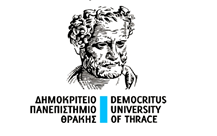 DEMOCRITUS UNIVERSITYOF THRACE DEPARTMENT OF MOLECULAR BIOLOGY AND GENETICS Dragana, Fotis Kafatos Buld., Alexandroupolis -68100 GreeceAPPLIED BIOINFORMATICS AND DATA ANALYSISΑ.Β.Γ.